Развитие речи.Тема: Рациональное  приготовление обеда: второе с использованием  мяса из бульона.Цель: формирование представлений учащихся о рациональном приготовлении вторых блюд с использованием отварного мяса.Задачи:Образовательная: формировать представления о рациональном приготовлении вторых блюд с использованием отварного мяса.Коррекционно-развивающая: корригировать и развивать связную речь учащихся через правильное построение предложений о последовательности приготовления блюд.Воспитательная: воспитывать интерес к предмету.Ход урока.Организационный момент. Настрой на работу.
Друзья, я очень рада,
Войти в приветливый ваш класс.
И для меня уже награда
Вниманье ваших умных глаз.
- Сегодня на уроке будет много интересного и очень полезного. Советую вам ничего не пропустить. Ушки будут слушать, глазки смотреть, голова думать, рука подниматься, а рот говорить.А для хорошей работы на уроке наденем шапочку умника: “Шапка умника”. Погладили себя по голове как бы одевая “шапку умника” и помассировали ушные раковины. Начинаем массировать с мочек ушей и идем вверх, массируем вниз, вверх, вниз.Хорошо помассировали? Теперь взялись за верхние краешки ушей, потянули их вниз, как будто надеваете “шапку умника”. И эта “шапка умника” поможет вам хорошо работать на уроке. Активизация знаний учащихся.а) «Спрятанные слова».Среди букв найти спрятанные слова и подчеркнуть их.РКАБУЛЬОНРУНСУПВРОКОТЛЕТАОЛДМАКАРОНЫМОЛКРУПАФАГРИСНРПГРЕЧКАКДРПЮРЕНШОДЛЖСлова: бульон, суп, котлета, салат, макароны, крупа, рис, гречка, пюре.К чему относятся все эти названия? К продуктам питания, о которых мы с вами будем сегодня говорить.б) Работа  у доски  «Отметь правильный ответ»Для варки мясного бульона используют  -       воду, сироп,  молоко.Пену, появляющуюся при кипении мяса – удаляют, оставляют.Бульон солят -  в начале варки,  в конце варки.Готовность мяса в бульоне проверяют - по внешнему виду, по вкусу, по времени.Готовый бульон перед заправкой  – процеживают, остужают, разбавляют водой.в) «Определи последовательность». На прошлом уроке мы с вами говорили о том, как сварить мясной бульон. Чтобы повторить алгоритм приготовления бульона я перепутала картинки. Ваша задача составить картинки в правильном порядке, чтобы получился бульон. (учащиеся у доски раскладывают последовательность варки бульона и по картинке составляют рассказ)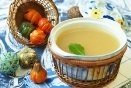 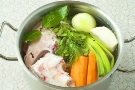 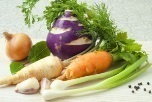 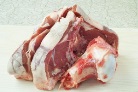 Работа со словарными словами.Бульон — это отвар, полученный при варке в воде мяса, костей, птицы, рыбы. Рецепт -  Описание способа приготовления чего-л.Отварное мясо – мясо, сваренное в воде.Сообщение темы урока. Вот сварили мы бульон: вкусный, наваристый, а вареное мясо из бульона осталось.  (показываю картинку  с изображением вареного мяса). 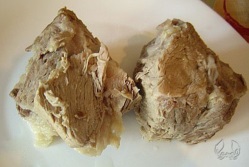 Сегодня на уроке мы с вами будем говорить о том, что можно сделать с этим оставшимся мясом. Тема нашего урока: Рациональное  приготовление обеда: второе с использованием  мяса из бульона.Работа по теме урока.А) Беседа. Как вы думаете, в какие блюда можно использовать отварное мясо? (ответы учащихся).Б) Чтобы помочь вам разобраться в приготовлении блюд с отварным мясом, давайте соберем разрезные картинки.Проверим, у кого что получилось. (учащиеся рассказывают о том, какие изображения получились на картинках, учитель показывает изображения этих блюд)В) Игра «Хлопни правильно».Я буду читать слова, и если они относятся к продуктам питания, вы хлопните в ладоши: газета, суп, веник, каша, молоко, бутерброд, печенье, помидор, книга, урок, мясо, ручка, редис, телефон, котлета, горох, яблоко, лампочка.Г) Рецепт приготовления мясного салата «Оливье». На доске размещаю картинки с этапами приготовления мясного салата «Оливье». Вместе с ребятами выбираю порядок приготовления салата и раскладываю картинки на доске. Проговариваем сначала вместе, а затем каждый в отдельности порядок приготовления салата.Д) Дидактическая игра «Да и нет».С отварным мясом готовят салаты. Что такое «салат»? (Салат – холодное блюдо, приготовленное из смеси различных продуктов).Когда готовят салаты? (ежедневно и на праздники).Все ли помнят, как правильно приготовить и хранить салаты? Мы сейчас это проверим. Если вы соглашаетесь с предложением, то хлопаете, если нет, то топаете. Вопросы:При приготовлении салатов использую только свежие продукты (да).Готовые салаты хранятся без холодильника (нет).Салаты смешиваются перед подачей на стол (да).Салаты подаются в кастрюле (нет).Салаты едят руками (нет).В салат можно класть и горячие и холодные продукты (нет).Физминутка.Физминутки нам нужны – для детей они важны. Давайте подвигаемся. Знаком ли вам такой салат как «Винегрет». Все ли эти продукты нужно отваривать перед использованием для винегрета. Сейчас поиграем в игру – если этот продукт нужно отваривать – вы приседаете, если нет -  поднимаете руки вверх, а если этого продукта вообще нет в рецепте винегрета – вы хлопаете в ладоши.Свекла – присесть,Лук – руки вверх,Картофель – присесть,Помидор – хлопок,Соленый огурец – руки вверх,Капуста – хлопок,Зеленый горошек – руки вверх,Морковь – присесть,Чеснок – хлопок.Закрепление.Ребята, пока мы выполняли упражнения, кто-то перепутал последовательность картинок. Давайте снова разложим картинки правильно, в той последовательности, в которой будем готовить салат с отварным мясом.Итог урока. Приложение 1. Разрезные картинки.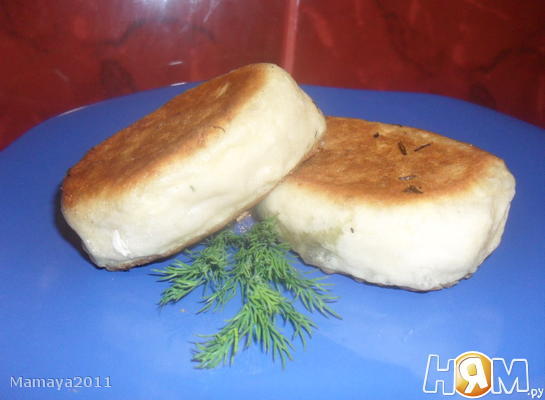 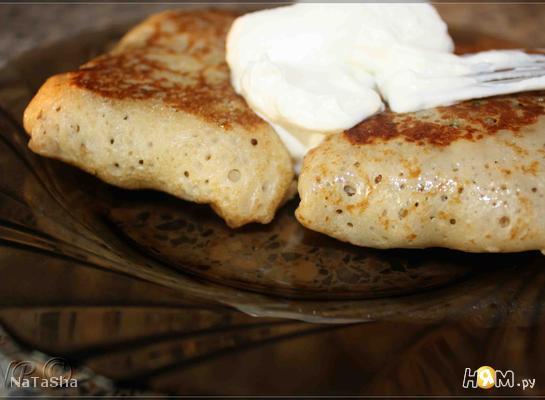 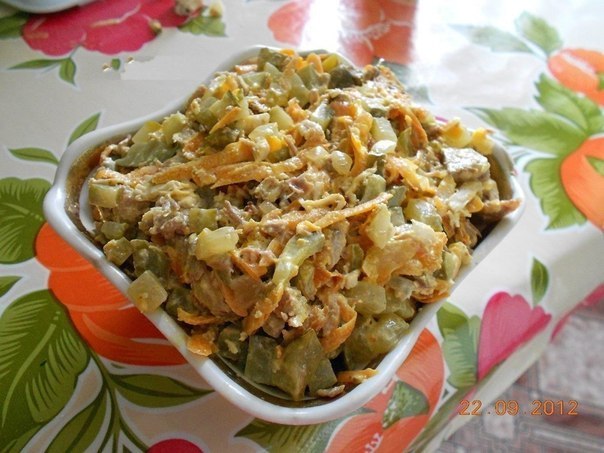 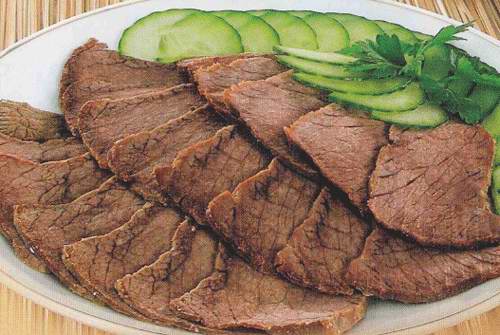 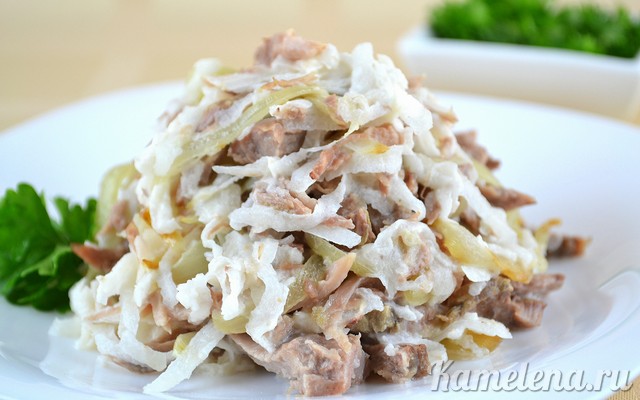 